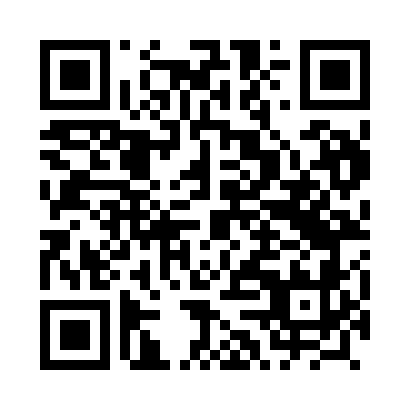 Prayer times for Lupawsko, PolandMon 1 Apr 2024 - Tue 30 Apr 2024High Latitude Method: Angle Based RulePrayer Calculation Method: Muslim World LeagueAsar Calculation Method: HanafiPrayer times provided by https://www.salahtimes.comDateDayFajrSunriseDhuhrAsrMaghribIsha1Mon4:136:2112:535:197:279:272Tue4:096:1912:535:217:289:303Wed4:066:1612:535:227:309:324Thu4:036:1412:535:237:329:355Fri4:006:1112:525:257:349:386Sat3:566:0912:525:267:369:407Sun3:536:0712:525:277:389:438Mon3:496:0412:515:297:409:469Tue3:466:0212:515:307:429:4910Wed3:425:5912:515:317:449:5111Thu3:395:5712:515:337:459:5412Fri3:355:5412:505:347:479:5713Sat3:325:5212:505:357:4910:0014Sun3:285:5012:505:367:5110:0315Mon3:245:4712:505:387:5310:0616Tue3:215:4512:495:397:5510:0917Wed3:175:4312:495:407:5710:1218Thu3:135:4012:495:427:5910:1619Fri3:095:3812:495:438:0110:1920Sat3:055:3612:485:448:0210:2221Sun3:015:3312:485:458:0410:2622Mon2:575:3112:485:468:0610:2923Tue2:535:2912:485:488:0810:3324Wed2:495:2712:485:498:1010:3625Thu2:445:2412:485:508:1210:4026Fri2:405:2212:475:518:1410:4427Sat2:375:2012:475:528:1610:4828Sun2:365:1812:475:548:1710:5129Mon2:355:1612:475:558:1910:5130Tue2:345:1312:475:568:2110:52